Publicado en Granada el 28/08/2015 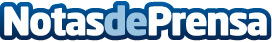 iEditorial, soluciones integrales e-learningiEditorial es una editorial tecnológica dedicada a la realización y comercialización de Módulos Formativos y Certificados de Profesionalidad mediante formación e-learning. La especialización de iEditorial la convierte en una de las empresas líderes en la producción y venta de material didáctico orientado a la obtención de los Certificados de Profesionalidad.Datos de contacto:iEditorial958 991 954Nota de prensa publicada en: https://www.notasdeprensa.es/-344 Categorias: Nacional Educación http://www.notasdeprensa.es